Раздольинское муниципальное образование2016г.Раздольинское муниципальное образование2016г.Наименование объекта и мероприятияНаименование объекта и мероприятияПриобретение аншлагов с названиями улиц и номерами домов в п.Раздолье, названиями населенных пунктов: п.Раздолье, п.Октябрьский, п.Манинск, п.Большая Черемшанка Приобретение аншлагов с названиями улиц и номерами домов в п.Раздолье, названиями населенных пунктов: п.Раздолье, п.Октябрьский, п.Манинск, п.Большая Черемшанка Объём финансирования-всего,  руб.В т. ч. из местного бюджета, руб.66 788,000,00ПодрядчикПодрядчикООО «ВикОйл»665451, Иркутская область, г. Усолье-Сибирское, ул. Суворова, дом № 16, оф. 5ООО «ВикОйл»665451, Иркутская область, г. Усолье-Сибирское, ул. Суворова, дом № 16, оф. 5Срок реализацииСрок реализацииДо 30 декабря 2016г.До 30 декабря 2016г.Фото до реализацииФото после реализации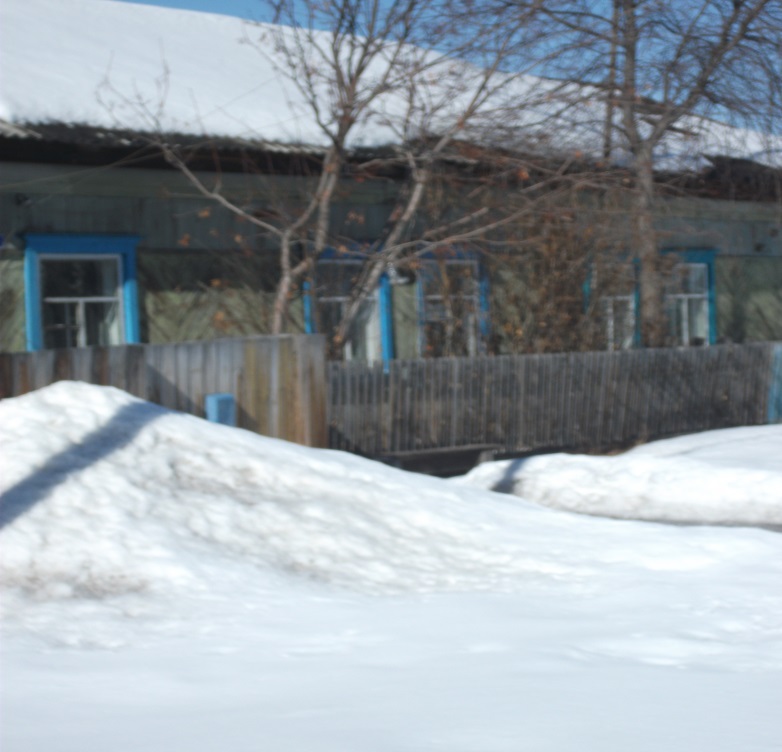 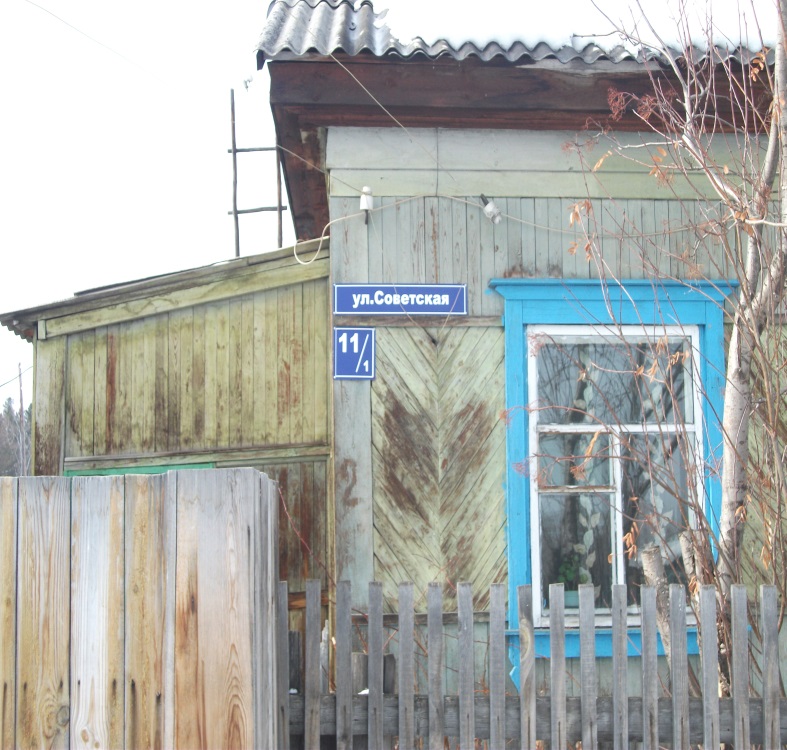 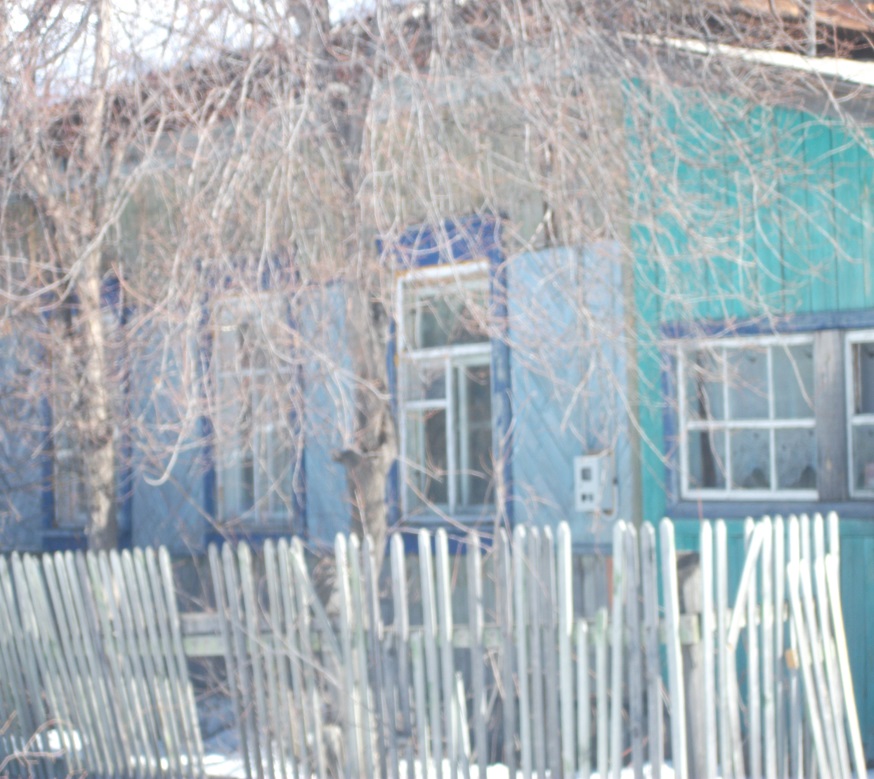 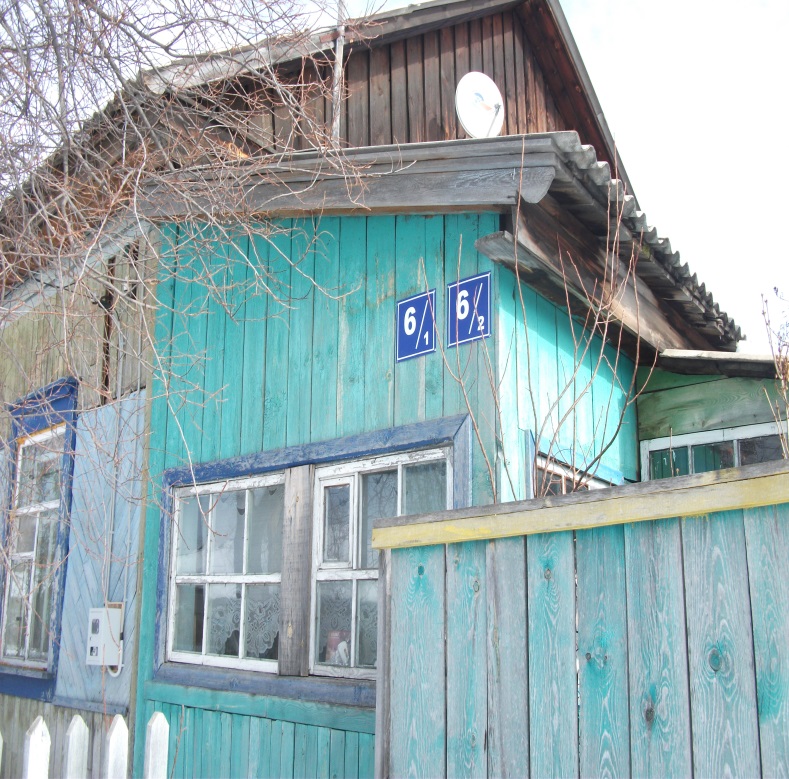 